بچوں کو آن لائن محفوظ رکھناجدی کنٹرولجدی کنٹرول وہ آلات ہیں جو والدین یا سرپرستوں کو ان کے بچوں کی حفاظت کرنے میں مدد دیتی ہیں جب وہ انٹرنیٹ استعمال کرتے ہیں۔ اس بات کا آگاہ ہونا ضروری ہے کہ والدین جدی کنٹرول کا استعمال کرکے بچوں کو آن لائن محفوظ رکھنے کا طریقہ جانتے ہوں۔ جدی کنٹرول ٹولز کمپیوٹر، ٹیبلٹ یا سمارٹ فون جیسے آلات میں بنائے جا سکتے ہیں، اس کے علاوہ آپریٹنگ سسٹم یا انٹرنیٹ براؤزر میں بھی۔ کچھ انٹرنیٹ سروس فراہم کرنے والے بھی جدی کنٹرول خصوصیات فراہم کرتے ہیں۔ اپنی ضرورتوں کے مطابق ان اختیارات کو تلاش کرنے اور منتخب کرنے کا وقت لگائیں۔ ان آلات پر جو وہ استعمال کرتے ہیں، اس پر ہر بچے کے لئے الگ الگ یوزر اکاؤنٹس بنائیں۔ اس سے آپ ہر بچے کے لئے تنظیمات اور پابندیوں کو منفرد طور پر حسب ضرورت ترتیب دے سکتے ہیں، جو ان کی عمر اور پختگی کی سطح پر منحصر ہوتا ہے۔ اپنے بچے کی عمر اور اس کے لئے مناسب باتوں کی بنیاد پر تنظیمات میں تبدیلی لائیں۔ مختلف عمر کے گروپ کو مختلف سطح کا انٹرنیٹ رسائی اور پابندیوں کی ضرورت ہو سکتی ہے۔ چھوٹے بچوں کے لئے آپ ضروری ہو سکتا ہے کہ آپ خاص ویب سائٹس تک رسائی محدود کر دیں یا نامناسب مواد کو مکمل طور پر بلاک کر دیں۔ نامناسب مواد تک رسائی روکنے کے لئے ویب سائٹ فلٹرنگ فعال کریں۔ جدی کنٹرول ٹولز عام طور پر پہلے سے تیار فلٹرز رکھتے ہیں یا آپ کو منظور شدہ یا بلاک شدہ ویب سائٹس کی اپنی مرضی کی فہرست تشکیل دینے کا اختیار دیتے ہیں۔ جب آپ کا بچہ بڑا ہوتا جاتا ہے اور اس کی آن لائن سرگرمیاں تبدیل ہوتی جاتی ہیں تو ان فلٹروں میں باقاعدگی سے تبدیلی لاتا رہیں انٹرنيٹ استعمال كرني كي ميعاد كا تعيين كريں تاكه آپ كا بچه زياده وقت آن لائن نه گزاريں. يه اس كي زندگي كي ديگر اهم پهلوؤں جيسي كه سكول ورك، جسماني سرگرمياں اور خاندان كا وقت، كي ساته متوازن ركهتا هي. کچھ جدید کنٹرول ٹولز آپ کو یہ بھی قابو مین رکهتى هین كه آپ كا بچه كون سى ايپ يا كم يستعمال كر سكتا هى. آپ اس عمروار نامناسب ايپ يا كم تك رسائى محدود يا بلاك كر سكتى هین يا ايپ مین خريديارى ركهتى هین. يه اس مینوالدین کے کنٹرول کلیدی ٹیک ویز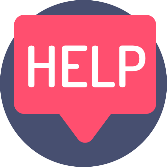 مدد کے لیے والدین کے کنٹرول موجود ہیں۔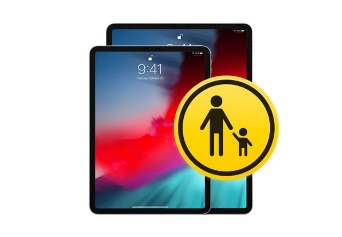 بہت سے آلات ان میں شامل ہیں۔	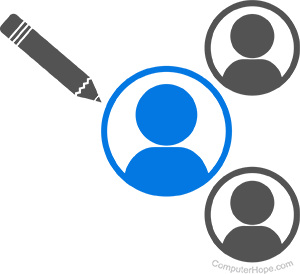 ہر ایک کا اپنا صارف اکاؤنٹ ہونا چاہیے۔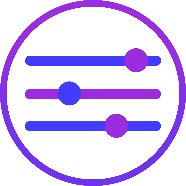 ویب سائٹ فلٹرنگ کا استعمال کریں۔	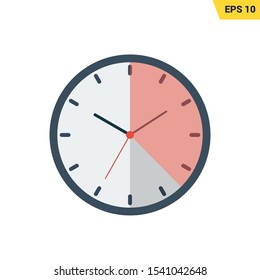 	وقت کی حد مقرر کریں۔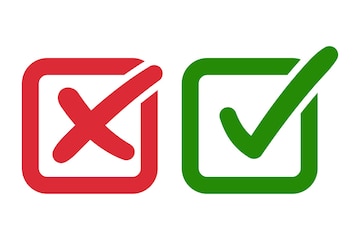 چیک کریں کہ آپ کا بچہ کیا استعمال کر رہا ہے۔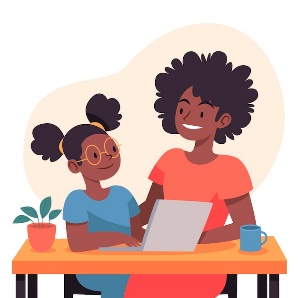 باقاعدگی سے اپنے بچے کے ساتھ آن لائن وقت گزاریں۔